Σχόλια σχετικά με την κοινωνία του θεάματος    Σε κάθε κοινωνία υπάρχει μια επικρατούσα άποψη,μια κουλτούρα, ένας κώδικας ηθικής ο οποίος πάντα καθορίζεται απο την εκάστοτε άρχουσα τάξη. Στις αρχαίες κοινωνίες αυτοί οι τυπικοί και άτυποι «κώδικες» διέφεραν συχνά απο περιοχή σε περιοχή λόγω διαφόρων συνθήκων, όπως  η έλλειψη  επικοινωνίας μεταξύ των διαφόρων λαών.Απο τον Μεσαίωνα ομως και μετα παρατηρείται ότι σε όλες τις  ‘πολιτισμένες’  χώρες οι βασικές αυτες αρχές είναι περίπου οι ίδιες. Τότε κυρίαρχο ρόλο είχε η θρησκεία,η πίστη στον θρόνο και στα οικόσημα των ευγενών, σήμερα η ελέυθερη αγορά, ο ανταγωνισμός, η (αστική) δημοκρατία και το έθνος. Βέβαια σε πιο καθυστερημένες χώρες μπορεί να παρατηρηθεί ο θρησκευτικός φανατισμός, αλλά θα μπορούσαμε να πούμε οτι αυτό ειναι ενα κατάλοιπο του Μεσαίωνα.        Άρχικα οι αξίες καθε εποχής εκφράζονταν κυρίως μέσω  της τέχνης η οποία ήταν προσιτή μόνο για τα ανώτερα στρώματα της κοινωνίας. Τα τελευταία 200 χρόνια όμως, οι ραγδαίες τεχνολογικές εξελίξεις, έχουν δώσει την δυνατότητα στους δυνάστες της κοινωνίας, να επιβάλλουν τις ιδέες τους με τρόπους  πολύ πιο αποτελεσματικούς. Ετσι στήθηκαν εταιρίες κολοσσοί,που ασχολούνται είτε με την «ενημέρωση» είτε με την ψυχαγωγία και  των οποίων οι ιδιοκτήτες θησαυρίζουν από  την μία λόγω της εκμετάλλευσης στις καταπιεζόμενες μάζες και από την άλλη αποχαυνώνοντάς τες αναπαράγωντας και επιβάλλοντας τις ‘ιδέες’ τους.  Αυτό το κατορθώνουν με δύο τρόπους: μέσω των μέσων ενημέρωσης και  των διαφόρων μορφών διασκέδασης.   Από την μία λοιπόν,αρχικά σε εφημερίδες, στη συνέχεια στο ραδιόφωνο (που έχουν χάσει μερίδιο της επιρροής τους πλέον) και στα τηλεοπτικά πάνελ, εχούμε μία κλίκα χρυσοκάνθαρων κονδυλοφόρων,που πλασάρονται ως αυθεντίες και αστέρες της δημοσιογραφίας, οι οποίοι αναλύουν γεγονότα και καταστάσεις κατα παραγγελία των αφεντικών τους. Άλλωστε ολοι οι ραδιοτηλεοπτικοί σταθμοί και οι εφημερίδες  που είναι γνωστές στο ευρύ κοινό, ανήκουν σε γνωστούς μεγαλοκαπιταλιστές, και δεν θα μπορούσε να συμβαίνει αλλιώς, μιας και χρειάζονται πολύ μεγάλα κεφάλαια για την ίδρυση και  τη λειτουργία τους.Επιπλέον για να αντέξει κανεις στο χώρο των μίντια πρέπει να εξυπηρετεί  με το έργο του τα αφεντικά ωστε να του παρέχουν την κατάλληλη υποστήριξη και προώθηση. Αποτέλεσμα των παραπάνω είναι φυσικά να ακούγονται μόνο οι φωνές που «πρέπει» να ακούγονται, να βλέπουν  το φως της δημοσιότητας επιλεκτικά όποια συμβάντα βολέυουν τις οικονομικές και πολιτικές ελίτ και πάντα να εξετάζονται απο την οπτική γωνία που τους συμφερει. Ένα τέτοιο παράδειγμα είναι οτι προσφάτως μάθαμε οτι η βίλα Αμαλίας αποτελούσε τον «φόβο και τον τρόμο» του κέντρου της Αθήνας μέχρι που εκκενώθηκε.   Απο την άλλη πλευρά,κάθε έργο τέχνης έχει γίνει εμπόρευμα και η μόνη του αξία είναι η τιμή του, ενω  έχει εδραιωθεί και ένα συνονθύλευμα από στήλες εφημερίδων και ραδιοτηλεοπτικές εκπομπές κίτρινου τύπου, lifestyle,αθλητικών,ριάλιτι και πολλών άλλων ειδών οι οποίες το μόνο που κάνουν είναι να αποβλακώνουν και να αλλοτριώνουν ακόμα περισσότερο το κοινό τους. Κύριες ιδεές τους; Μα φυσικά οι ιδέες που πρεσβέυει το καπιταλιστικό σύστημα: ο ατομικισμός, η δίψα για κοινωνική ανέλιξη, ο ανταγωνισμός. Στόχος τους φυσικά ο κομφορμισμός, η απολιτικοποίηση της κοινωνίας, ο αποπροσανατολισμός και η δημιουργία μιας πλαστής εικόνας για την κοινωνία. Ποιός αλλωστε δεν θυμάται το γενικότερο κλίμα ευφορίας που είχε δημιουργηθεί το 2004 στην Ελλάδα; Και ποιος δεν αντιλαμβάνεται τους λόγους που δημιουργήθηκε;Είναι γνωστό άλλωστε οτι όλα τα καθεστώτα ποντάρουν  πολλά στην επίδραση των μίντια. Αν  κοιτάξει κανείς τις ταινίες της επταετίας (και γενικότερα όλα τα χρόνια μετά τον εμφύλιο) θα δει οτι τα μηνύματα που προβάλλονταν (πέρα από τις προπαγανδιστικές για τον...κομμουνιστικό κίνδυνο) ειναι:η ζωη ειναι καλη,πρεπει να διασκεδάζουμε,να πηγαίνουμε στα μπουζούκια,δεν χρειάζεται να ασχολούμαστε με την πολιτική, να ανησυχούμε κτλ Δεν θα έπρεπε να μας φαίνεται περίεργο το γεγονός οτι σήμερα ανθεί ο ρατσισμός και ανεβαίνει ο φασισμός ούτε οτι ο κόσμος στρέφεται προς τους διάφορους καιροσκόπους. Είναι φυσικό ότι η πρώτη αντίδραση του,τώρα που τελείωσαν οι μέρες της (σχετικής) αφθονίας, είναι να στραφεί  προς τις έυκολες λύσεις. Δεν τον ενδιαφέρει να ψάξει τα βαθύτερα αίτια, δεν τον ενδιαφέρουν οι πολλές αναλύσεις, δεν τον  ενδιαφέρει να σκεφτεί και δεν μπορεί γιατι δεν έχει τα εφόδια να το κάνει, ότι  έσπειρε τόσα χρόνια τώρα το θερίζει.   Τα τελευταία χρόνια όμως, έχει μπει στη ζωή μας και το ίντερνετ το οποίο στις νεότερες γενιές κυρίως τείνει να παραγκωνίσει πλήρως την επίδραση που τους ασκούνε τα υπόλοιπα μέσα ενημέρωσης και εχει παρει πλέον κυρίαρχη θέση. Επικρατεί γενικά η εντύπωση ότι υπάρχει ένας πλουραλισμός στις ιδέες που διακινούνται εδώ και μια ισονομία οσον αφορά τη δυνατότητα προβολής που δεν συναντάται πουθενά αλλού. Αυτή η άποψη είναι εν μέρει σωστή, καθώς το κόστος για να ανοίξει κανείς ένα σάιτ είναι σχεδόν μηδαμινό, πράγμα που το κάνει προσιτό σχεδόν για όλους, καθώς και προσφέρει πάρα πολλές διευκολύνσεις όπως είναι η πρόσβαση σε πολλών ειδών πληροφορίες. Από την άλλη όμως και στο ίντερνετ υπάρχουν τα βασικά χαρακτηριστικά που επικρατούν και στα υπόλοιπα μέσα ενημέρωσης και διασκέδασης. Την μερίδα του λέοντος στην προβολή έχει όποιος διαθέτει την δυνατότητα να αυτοπροβληθεί, δηλαδη όποιος έχει να διαθέσει τα περισσότερα  χρήματα στην διαφήμιση. Είναι φανερό ότι όλοι οι μεγαλοεκδότες έχουν αρχίσει να κάνουν τα πρώτα τους βήματα εκεί, καθώς αντιλαμβάνονται την σημασία του, ενώ τα διάφορα σάιτ και μπλογκ ενημερωτικού χαρακτήρα ξεπετάγονται σαν τα μανιτάρια και  πολλά απο αυτά γίνονται πασίγνωστα χωρίς κανείς να συνειδητοποιεί πως (αν και μάλλον είναι ευνόητο). Πλέον τα παραδοσιακά ΜΜΕ δεν είναι απαραίτητα για να γίνει κανείς γνωστός. Χαρακτηριστικό παράδειγμα είναι οι διάφοροι νέοι πολιτικοί σχηματισμοί που έγιναν γνωστοί κυρίως μέσω του διαδικτύου όπως και η Χρυσή Αυγή η οποία από εκεί κυρίως μπόρεσε να προβάλλει τις θέσεις της, έφτασε μάλιστα σε σημείο να διαφημίζεται στην αρχική σελίδα του youtube! Χρειάζεται λοιπόν αρκετή προσοχή  και το διαδίκτυο, γιατί όπως φαίνεται,  ασκεί και αυτό πολύ μεγάλη επιρροή,ενώ η διαστάυρωση των πληροφοριών είναι πολλές φορές ανύπαρκτη, άλλωστε είναι γνωστές οι ιστορίες με την υποτιθέμενη χρεωκοπία της 25ης Μαρτίου,η με το «θάυμα» του Παϊσίου οι οποίες αναπαράχθηκαν κατα κόρον απο τα... έγκυρα μπλογκς και αποδείχθηκαν  μυθέυματα. Οφείλουμε να αντιμετωπίζουμε τα πάντα με κάποιον σκεπτικισμό και να έχουμε πάντα κατά νου ότι...ΤΟ ΚΙΝΗΜΑ ΔΕΝ ΕΙΝΑΙ ΕΙΚΟΝΑ ΣΤΙΣ ΕΙΔΗΣΕΙΣΣΤΟ ΔΡΟΜΟ ΓΕΝΝΙΟΥΝΤΑΙ ΟΙ ΣΥΝΕΙΔΗΣΕΙΣ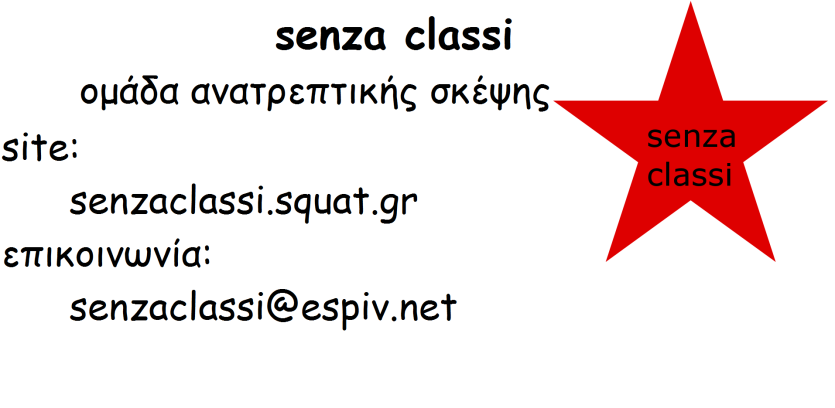 